8. 4. 2024 		Učivo 1.C	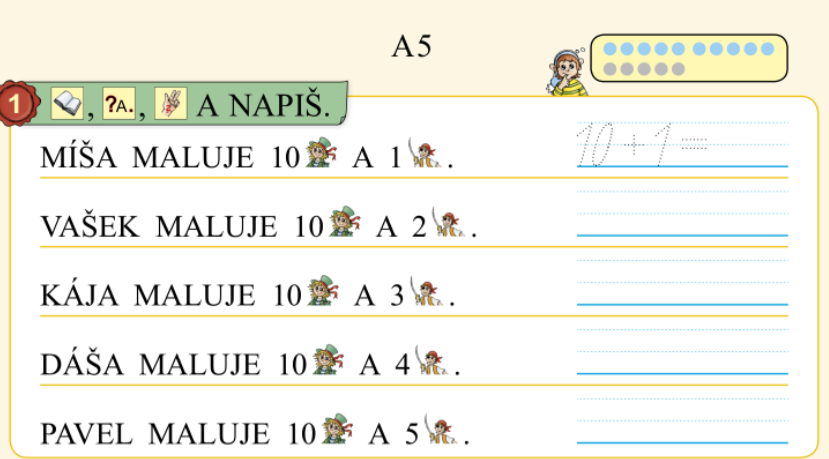 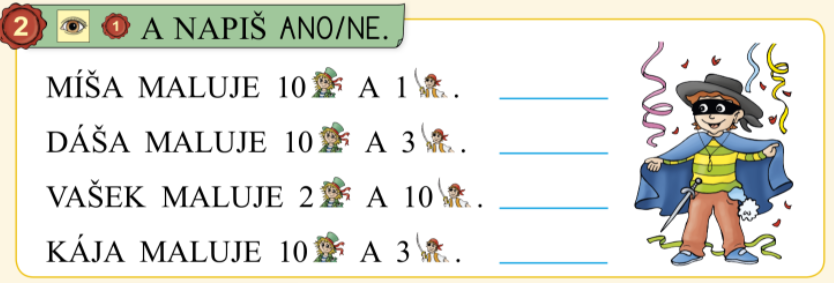 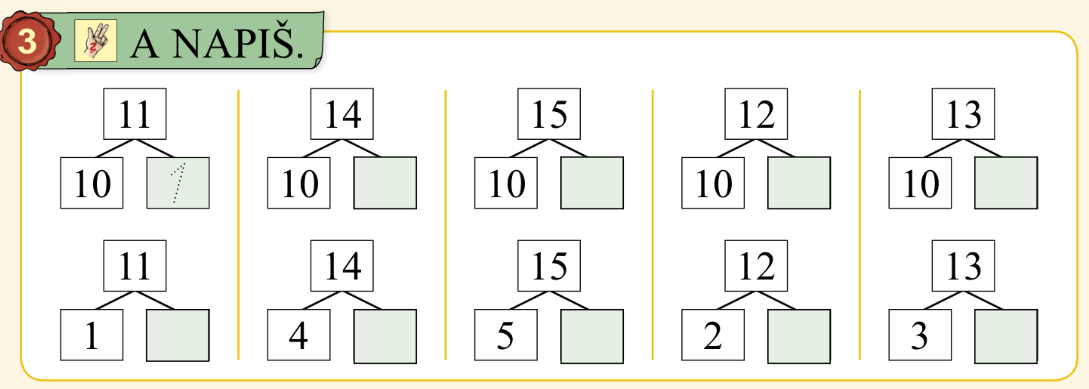 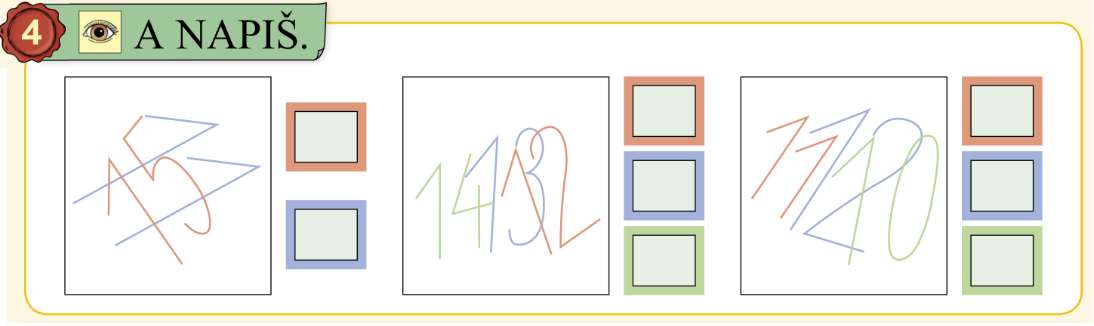 VYPOČÍTEJ: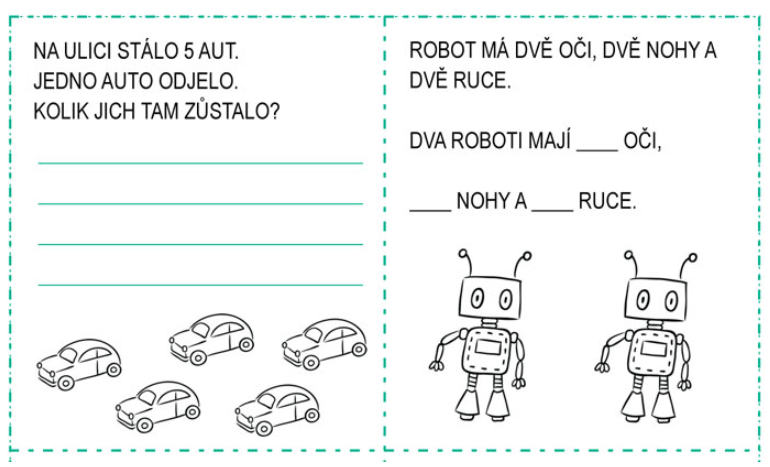 
VYPOČÍTEJ A VYBARVI:						            VYBARVI PODLE VZORU: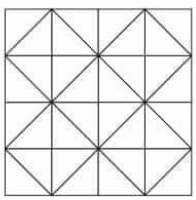 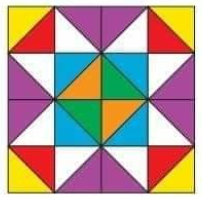 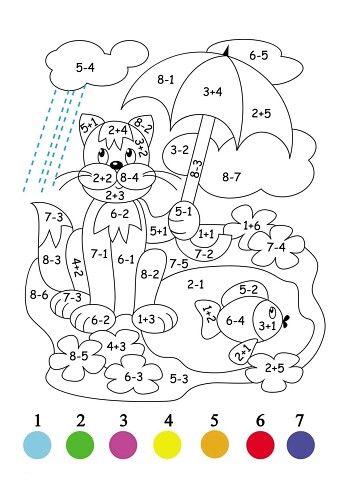 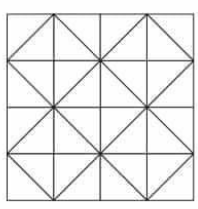 									           VYMYSLI VLASTNÍ VZOR:DenPředmětUčivo (pracovní sešit)DÚPOČJPovídání o zážitcích z víkendu - ranní kruh nebo v lavicíchSlabikář str. 43 – čtení a psaní slov s „ď, ť, ň“Písanka 30 – slova s písmenem „h“MPS 90/3 – společně čteme zadání a doplňujemeHra autobusPracovní list cv. 1 a 2ČJPísanka 31 – slova s písmenem „h“Slabikář 44
hra „Kuba řekl“Pravidelné čteníSlab. 45/1